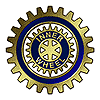 Vänersborg IWC D 236	  International Inner Wheel	SwedenEmprower and Evolve			Månadsbrev 1-3  2018-2019IIWpresident				President: Ing-Marie Ottosso	nChristine Kirby				Sekreterare: Marita Persson	Kallelse 2: Månadsmöte på Lagergrenska Huset, Residensgatan 18-20, Vänersborg.Program:	Dick Netterlid, Vänersborgs gästhamn och Marina, berättar om ett projekt där han 	vände förstörelse och sabotage till ett positivt båtprojekt för ungdomar.Tid: 	Tisdagen  den 2 oktober kl 18.00 Kostnad: 	170 kronor.Anmälan: 	senast torsdagen den 27 september 2018Anmälningar görs till: Birgitta Johansson tel. 0521-17141 mob 0737-530543 eller  e.birgitta.johansson@gmail.comMargareta Hjerten tel:0521-12930 mob 070-6929233 eller  margareta.hjerten@telia.comAnteckningar från Månadsmötet den 4 september 2018Vid höstens första medlemsmöte var vi 20 personer varav en gäst ,Katarina Berggren, som mött upp. Vi startade som brukligt är med att Monica tände ljuset och påminde om vår värdegrund.Efter en god måltid så fortsatte vi med årsmötesförhandlingarna. Se separat protokoll.KlubbärendenLena Gergils –Almqvist tog återigen upp frågan om att ha lunchmöte. Hon hänvisade till att många är äldre och tycker det är otryggt att gå ut på kvällarna när det blir mörkare. Ett förslag är att vi samordnar oss med Trollhättan som har kvällsmöten. Frågan är väckt men kan inte avgöras i dagsläget. Dessutom måste lokalen Lagergrenska vara tillgänglig.  Frågan bordläggs tills vidare.Anne-Marie Robertsson tog upp en synpunkt från den ekonomiska redogörelsen där kostnaden för möten har ökat och att årets resultat är negativt. För att komma till rätta med detta så behövs åtgärder för att få in mer inkomster, vinlotteri är ett förslag. Det är en balansgång eftersom det är viktigt för medlemmar att komma ut på möten och träffa andra medlemmar.NyvalEfterson vice sekreterarplatsen var vakant så går tidigare vice sekreterare, Ingrid Carlsson, in för ytterligare period, mötet godkände valet.Inkommande post:Kerstin Andersson, Kerstin Littorin tackade för födelsedagskortEwa Knutsson och Margareta Momqvist skickade tackkort, Margareta är nu invald i BorderKajsa Öberg Thn IWC tackade för en trevlig utfärdAnne-Sofie Ågren tackade för den hedersutmärkelsen hon fått, samt skänker sin medlemsavgift till klubbenInbjudan till Uddevalla Skansens medlemsmöte med ett trevligt arrangemang skickades runtTackkort från operation Smile för bidrag.Distriktsårsmöte6 oktober, Ing-Marie och ev Birgitta åker. Fortfarande gäller subvention av 200 kr till max 5 personer. Mötet är i Rydals museum i Mark. Anmälan till Astrid senast 26 september.GDPR lagenVarje medlem måste godkänna att det är ok att finnas med i registret. En lista som varje medlem ska skriva på skickades runt.AuktionenMötet röstade och valet blev att Smile och narkotikasökhunden får dela på intäkterna.Möte med DP, Ewa KnutssonAstrid, Ing-Marie och Ingela träffade Ewa tillsammans med övriga föreningar i distriktet. Mötet var istället för att Dp reser runt.Alla orginalhandlingar skall arkiveras, Kerstin Holm tar emot dem.Ing-Marie berättade om Restadsprojetet SKN, uppskattades.Nästa vänskapsmöte blir i BollnäsNationella projekt som rådet skall rösta om är, Garissa och FistulaMatrikeln Frågan om att ha kvar matrikeln och stadgarna i pappersform diskuterades. Matrikel kostar 30 kr och stadgarna kostar 6 kr. Majoriteten röstade för att ha kvar matrikeln och stadgarna i tryckt form för perioden 2019-2020.Projektet SKNProjektet har fått pengar från Länsstyrelsen för en treårsperiod. Inam är projektledare.Planering sker tre månader i taget och handlar om Hälsa, Samhälle, Kultur, Sport Närmast ligger, tandhälsa, bra mat. Och i november stresshantering, yoga.Förra mötet handlade om barn med feber.Mötena hålls torsdagar 17-19 ojämn vecka i Vänersborg, jämn vecka på Restad gård.NovembermötetJan Kenneth kommer tillbaka med ett intressant ämne, mer info i nästa månadsbrev,JulmöteTraditionellt julbord, ev lite överraskningar, julklappar till Diakonalt centrum som blivit en tradition.President byteEfter två år som president överlämnar nu Monica presidetkedjan till Ing-Marie. Vi önskar henne lycka till och tackar Monica som nu finns med som Past president .Efter detta så förenades vi i en nyskriven sång som Lena komponerat, ”Vitaliseringsvisan”Melodi: Kovan kommer, kovan går… (Bifogas) AuktionIngela ledde som vanligt auktionen med bravur. Mycket godsaker hade skänkts och auktionen inbringade drygt 4400 kr som kommer att fördelas mellan Smile och Narkotikasökhunden.Marita